1.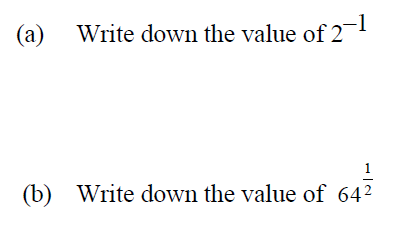 2.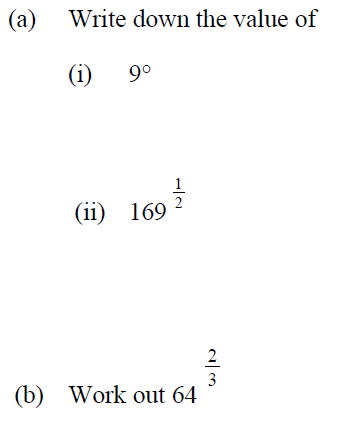 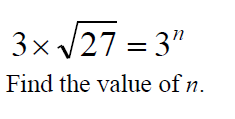 3.4.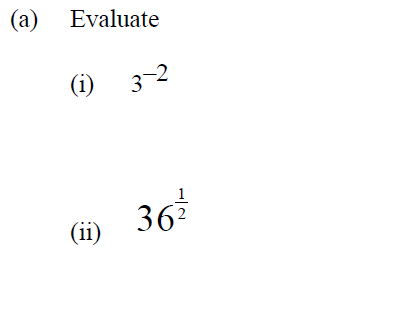 5.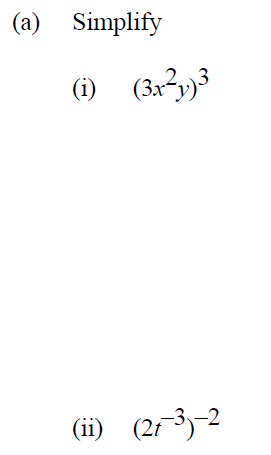 6.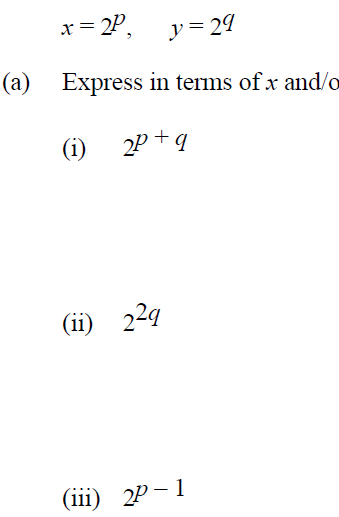 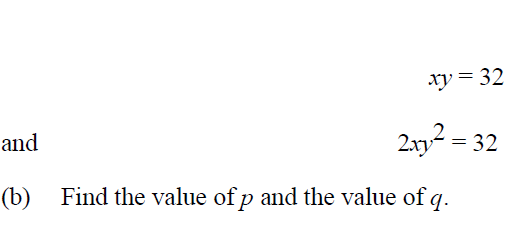 7.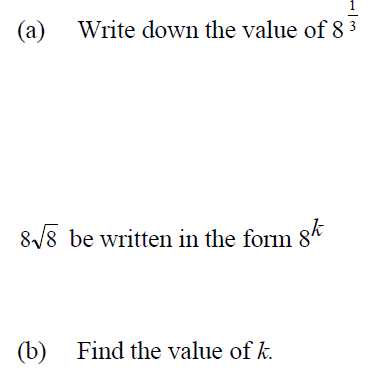 